2012 Congress Assignment    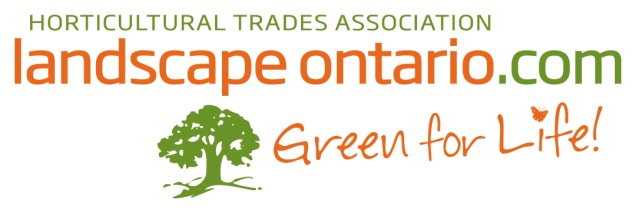 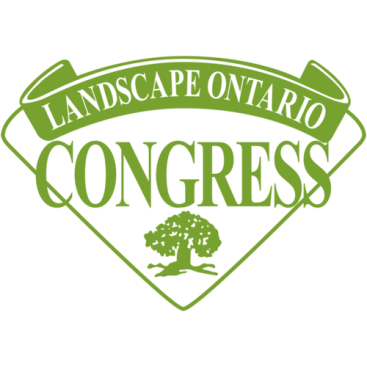  Which 3 booths did you find most interesting, and why?  (Minimum 3 sentences)Booth #Company NameWhyBooth #Company NameWhyBooth #Company NameWhyFrom the New Product Show Case (Just inside the front entrance, next to the Chrysler booth #39) which 2 items did you find most interesting, and why?  (Minimum of 3 sentences)Product NameWhyProduct NameWhyHow many Green Products did you find at the show today, and did any of these seem like something you could see a landscaper using?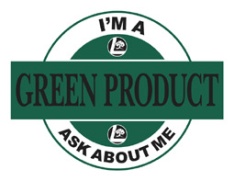 Under each category noted below, list 3 booths that you saw today which you found interesting, and why. Nusery/GrowerEquipment SupplierLighting/Irrigation/Software or Furniture Supplier (your choice which category here) Education (Schools and Training Programs)In the category’s noted below, list 2 of the most unusual/interesting plants you saw at the show today (botanical and common name)  What was your favorite part of the show?Concept brought to you by Roy Gucciardi – St. Joan of Arc Secondary SchoolPerennial – Botanical NamePerennial – Common NameEvergreen Tree – Botanical NameEvergreen Tree – Common NameDeciduous Tree – Botanical NameDeciduous Tree – Common NameShrub – Botanical NameShrub – Common Name